Nana Clare’s Kitchen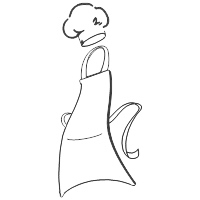 Registration Form2018Keeping it REAL!Cooking REAL! MOVE!Name:___________________________________________________________________Address:____________________________ City:____________________ Zip:_____________Preferred Phone:_______________________________  Email:_________________________________  Add me to your Email News Letter?   Y  /  NBirthday Month:________________ Add to Birthday Club: (Card & discount during your BDay month)  Y  /  NMay we use images of you in future NCK brochures, ads, web, FB or literature?  Y  /  NHow did you hear about the program?_______________________________________Are you currently under a doctor’s care? ___________________What is your goal? _____Weight Loss _____Meal Planning _____Healthy Eating Program